Правила безопасности при Крещенских купаниях	Крещение Господне, или Богоявление - один из 12 главных православных праздников, который традиционно отмечается 19 января. Среди верующих существует традиция купания в Крещенский сочельник - священники и прихожане многих храмов отправляются на водоем, где заранее прорубается лед, обычно в форме креста. Прорубь называется иорданью - в память о реке Иордан, в водах которой крестил Иисуса Христа Иоанн Предтеча. 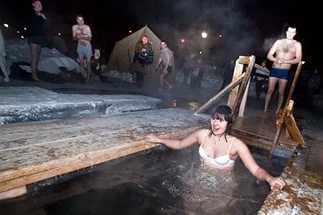 Не рекомендуется или запрещается:• купание в купели до освящения её представителем Русской Православной Церкви;• купание без представителей служб спасения и медицинских работников;• купание детей без присмотра родителей или взрослых;• распивать спиртные напитки, купаться в состоянии алкогольного опьянения;• приводить с собой собак и других животных;• оставлять на льду, в гардеробах и раздевальнях бумагу, стекло и другой мусор;• подавать крики ложной тревоги;• подъезжать к купели на автотранспорте;• рядом с прорубью на льду одновременно не должно находиться более 20 человек;• купание группой более 3 человек. Рекомендуется соблюдать следующие правила:• перед купанием в проруби необходимо разогреть тело, сделав разминку, пробежку.• к проруби необходимо подходить в удобной, нескользкой и легкоснимаемой обуви, чтобы предотвратить потери чувствительности ног.Лучше использовать ботинки или шерстяные носки для того, чтобы дойти до проруби. Возможно использование специальных резиновых тапочек, которые также защищают ноги от острых камней и соли, а также не дадут Вам скользить на льду. Идя к проруби, помните, что дорожка может быть скользкой. Идите медленно и внимательно.• никогда не ныряйте в прорубь вперед головой.• при входе в воду первый раз старайтесь быстро достигнуть нужной Вам глубины, но не плавайте. Помните, что холодная вода может вызвать совершенно нормальное безопасное учащенное дыхание.• не находиться в проруби более 1 минуты во избежание общего переохлаждения организма.• если с вами ребенок, слетите за ним во время его погружения в прорубь. Испугавшийся ребенок может легко забыть, что он умеет плавать.• после купания (окунания) разотрите себя и ребенка махровым полотенцем и наденьте сухую одежду;• для укрепления иммунитета и возможности переохлаждения необходимо выпить горячий чай, лучше всего из ягод, фруктов и овощей из предварительно подготовленного термоса.